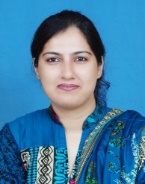 SummaryDevelop several innovative data mining methods to advance business intelligence reporting. Adept at generating custom reports, analyzing data and business planning processes. Experience Highlights Business AnalyticsCompliance & ResearchWorkforce ManagementCommunicationMarketing/Human Resource StatisticCustomer ServiceTechnology SalesCoordinationSolution OrientedExpense Control PlanMS OfficeProfessional ExperienceDecember’ 2014 till January’ 2016 - OBS Pakistan (Pvt) Ltd. (Representing Merck Sharp & Dhome), Assistant Manager Business IntelligenceManaging & monitor human resource statistic of more than 1500 employees and sales of PKR7014 Million annually. Develop several innovative ways to draw and format essential database information + managing business Intelligence team & information technology resources.{SAS, DSR, CCRS, JDE (World Software 7.3V) & KOMPAS}April’ 2014 till November’ 2014 – Maple Pharmaceuticals (Pvt.) Ltd                                                Executive MIS – (Promoted) + Member of Compliance TeamManagement Information SystemCredited and creating MIS reporting methods for decision-making process to facilitate business of PKR214 Million per annum + more than 500 employee’s data management + restructured company database to make it easier to extract BI data for executives on daily basis.Apr’ 2008 till June’2012 - Macter International (Pvt) Ltd                                                    Senior Officer – Marketing Research - Marketing & Research DepartmentContributed to build business dashboards to conduct trend analysis on metrics, especially relating to human resource statistic (2000 employees payroll+ increments appraisal) and driving sales revenue PKR1733 per annum + ensure availability of customer level insights (Pharmacy level) to HO & FF+ Development of Forecasting System & ROI.April’2006-March’2008 Institute of Business Administration -Executive Assistant- Director Projects Project Planning & Development Department Handling project timelines + prepare annual reports/budgeting of in line projects. Assist Director Projects for maintaining expenses managing & organizing daily work schedule, plans & day-to-day administrative activities.